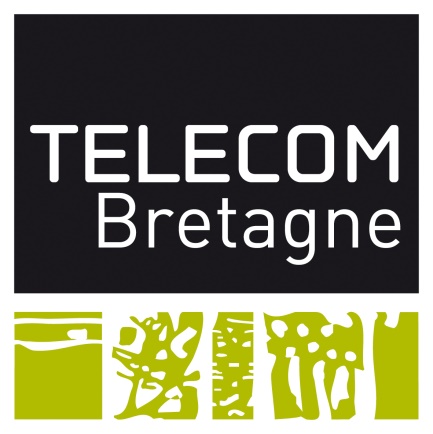 Projet S4 – Groupe 11Cahier des chargesDate : /0/2016 Version : MOA : Partening RoboticMOE : NGUYEN Van DuongBROU ZadiHENTETI AhmedSONG ChangyiQIAO Yi  Page retour client1.1 Objet du documentCe document décrit tous les services que doivent fournir le produit, les livrables et toutes les exigences qu'ils doivent satisfaire.1.2 Portée du documentCe document est destiné à formaliser le besoin du client (Partnering Robotics) dans le cadre du projet 11 S4  « Réponse d’un robot aux sollicitations grâce à la détection de personnes» qui se déroule du 03 février au 23 juin 2016.1.3 Terminologie1.4 Abréviations2.1 Définition du produitLe produit demandé par le client est un prototype pour la gestion d’un robot qui doit pouvoir évaluer le nombre de personnes dans un bureau et détecter le besoin d’une personne d’interagir avec lui.2.2 Contexte économique du produitLe produit se place sur une partie technique d’une start-up.2.3 Langage de programmationLe système d’exploitation du produit est Linux (Ubuntu 14).L’implémentation de notre programme se fera en langage C++. SUR LE PRODUIT3.1 Description des fonctionnalitésNotre programme se divise en deux grandes parties:Une partie statistique : le nombre de personnes dans un bureau et leur posture (assise, debout, allongé…) en se basant sur les images acquises par la caméra située en haut du robot, pouvant faire des rotations de 360°pour visualiser tout l’environnement.  Une partie comportementale : Détecte l’attention des personnes envers le robot. Dans cette partie, l’algorithme va se baser sur les images captées par la caméra (fixée dans une position bien déterminé) pour détecter des gestes prédéfinis faits par les personnes se trouvant dans son champ de vision pour ainsi sélectionner la personne désireuse.NB : Il est demandé ici de détecter si une personne veut entrer en interaction avec Diya One.3.2 Hiérarchisation des exigences fonctionnellesAprès cette analyser des besoins, nous avons statué sur 4 fonctions principales et 2 fonction secondaire. Le tableau suivant est la Hiérarchisation des exigences fonctionnelles.Le tableau hiérarchisation3.3 Caractériser les fonctionsNous avons aussi défini le critère et le niveau pour chaque fonction. Le critère  de qualifier et de quantifier chaque fonction et d’apprécier. Le niveau est de quantifier des critères.Le tableau fonctionnel3.4 Faisabilité techniqueUtilisation de la bibliothèque « OpenCV »du langage C++ pour les traitements d’image.Utilisation des algorithmes préexistants de détection de visages et de reconnaissance de forme  ClientPrestatairesPartening RoboticBROU Zadi YagbeuHENTETI AhmedNGUYEN Van DuongSONG ChangyiQIAO Yi    Cahier des charges approuvé dans sa version Le   / 0 / 2016 par le group 11Cahier des charges approuvé dans sa version Le   / 0 / 2016 par le group 11zone réservéeTermeDescriptionProduitTerme générique désignant l’objet de la demande du client. Il recouvre aussi bien un système qu’un service, sans préjuger de la part de logiciel et de matériel intervenant dans la réalisation.ClientPartnering RoboticsRobotLe robot Diya OneBureauLa pièce òu on prend la vidéo (séquences d’images)AbréviationSignificationLibelléMOAMaître d’ouvrage L’entité qui porte le besoin.MOEMaître d’œuvreL’entité chargée de la conception et la réalisation de travaux.HiérarchisationNom FP1 (fonction principale 1)Détection du contexte.FP2 (fonction principale 2)Détection de personnes dans un flux vidéoFP3 (fonction principale 3)Evaluation du nombre de personnes dans le bureau.FP4 (fonction principale 4)FS1 (fonction secondaire 1)Détection des postures (assise, debout, allongée…).FS2 (fonction secondaire 2)Evaluation du nombre de personnes étant dans différentes postures.FonctionCritèreDétailsFP1Il s’agira de préciser la position du robot dans le bureau (robot à l’entrée, robot au centre du bureau…)- Différents Scenarios- 3 positionnements différents pour tester la fonction qui compte le nombre de personnes dans un local.FP1Il s’agira de préciser la position du robot dans le bureau (robot à l’entrée, robot au centre du bureau…)- Scenarios proche de la vie réelle.- 3 scénarios de la vie courante pour tester la fonction qui détection de l’attention des personnes envers le robot.FP2Détection de personnes - Précision et robustesse.Choix des critères à respecter pour identifier un objet en tant que personneFP2Détection de personnes - Rapidité.FP3Evaluation du nombre de personnes- Précision et robustesse.- L’algorithme doit être capable de donner le nombre exact des personnes dans le bureau en fonction des critères de la FP2.FP3Evaluation du nombre de personnes- Rapidité.- Temps réel : dépend du positionnement du robot (temps max de  secondes)FP4- Nombre de gestions.- Trois gestions.FP4- Nombre de personnesFP4- Rapidité.- Temps réel : dépend du nombre de personnes dans son champ de vision (temps max de  secondes)FS1 Détection des postures que peuvent adopter une personne-Nombre de postures.- Assise, debout.FS1 Détection des postures que peuvent adopter une personne- Rapidité.- Temps réel : au maximum 3sUne personne sera considérée dans une posture si elle reste dans le champ de la caméra plus de 3 secondes dans cette posture FS2 Compter les personnes assises et déboutDépend de la réalisation  FS1